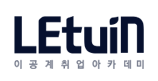 스타트업 이공계 취업 아카데미 렛유인 인턴 모집 공고렛유인은 이공계 취업 컨설팅 회사입니다. 자유로운 분위기의 스타트업 회사로서 직원은 10명 내외 입니다. 저희 렛유인의 모토는 즐거움과 배움입니다. 일을 하는 것이 즐겁되, 그 와중엔 배움이 있어야 합니다. 이러한 저희 회사의 가치관과 부합하시는 분이라면 언제든 환영합니다. 많은 지원 부탁 드립니다. 회사에 대한 자세한 설명은 www.letuin.com 홈페이지를 통해 확인해주세요.2016년 렛유인에서 기획부서 인턴을 모집하고 있습니다.1) 주요업무- 렛유인 컨설팅 기획 및 컨텐츠물 제작입니다.- 스타트업 회사이기 때문에 시키는 일을 하는 것보다 본인이 기획하고 실행하는 일이 많습니다.- 스타트업 회사에서 다양한 경험을 하시고 싶은 분이라면 전공유무 관계없이 지원 가능합니다.  (기획 가능한 이공계 우대)2) 근무시간Full time, 월 80만원, 인턴 3개월 과정 중 업무능력에 따라 3개월 전에 협의 후 정규직전환이 가능합니다.- (월-목 아침 9시 ~ 오후 6시 // 일요일 오전10시 ~오후6시) 입니다.- 금, 토 휴무입니다3) 채용혜택- 채용되신 분은 모든 렛유인의 강의 및 서비스를 무료로 무제한 이용가능 하신 혜택을 드리며, 자소서 첨삭 등도 이용 가능합니다.☎ 채용담당자 연락처 letuinb@gmail.com / 010-3028-6697경기도 성남시 분당구 구미동 로드랜드EZ타워 601호